3GPP TSG-RAN WG2 Meeting #121bis-e	R2-2304300Online, April 17 – 26, 2023Agenda item:	6.7.3Source: 	Qualcomm IncorporatedTitle: 	Summary of [AT121bis-e][427][POS] Rel-17 LPP CRsDocument for:		Discussion0.	IntroductionThis document summarizes the following email discussion:[AT121bis-e][427][POS] Rel-17 LPP CRs (Qualcomm)	Scope: Check the CRs in agenda item 6.7.3 and R2-2302745.	Intended outcome: Report and agreed CRs (without CB if possible)	Deadline: Monday 2023-04-24 2359 UTCThe following Change Requests were submitted for Agenda Item 6.7.3/6.7.5:[1]	R2-2302639, "Corrections on applicability of timing error margin of RxTEG in NR-Multi-RTT-SignalMeasurementInformation field descriptions", CATT.[2]	R2-2302884, "Miscellaneous corrections on LPP", Lenovo.[3]	R2-2302987, "Correction to PRS validity area", Huawei, HiSilicon.[4]	R2-2304050, "Missing LPP support for sub 1s location information reporting periodicity", 	Ericsson.[5]	R2-2304051, "Missing finer periodicities than 1s", Ericsson.[6]	R2-2304056, "LOS-NLOS-Indicator Types", Nokia, Nokia Shanghai Bell.[7]	R2-2304139, "Use of nr-DL-PRS-ExpectedAoD-or-AoA assistance by UE", Nokia, Nokia Shanghai Bell.[8]	R2-2302745, "LPP capability for FGs27-13a,14a and 14-2	", Intel Corporation.1.	Rx TEG field descriptionR2-2302639	Corrections on applicability of timing error margin of RxTEG in NR-Multi-RTT-SignalMeasurementInformation field descriptions	CATT	CR	Rel-17	37.355	17.4.0	 0431	-	F	NR_pos_enh-CoreRapporteur's Comment:-	This CR is related to incoming LS from RAN4 in R2-2301999, received after RAN2#121 (and re-submitted to RAN2#121bis in R2-2302429). In this LS, RAN4 provided various responses to RAN2 questions, including:-	"Timing Error Margins" are defined in TS 38.133 for the actual measurements only; i.e., RSTD and UE Rx-Tx Time Difference.-	Therefore, the reference to a "maximum applicable value in TS 38.133" should be deleted from the field description for nr-UE-RxTEG-TimingErrorMargin in NR-Multi-RTT-SignalMeasurementInformation, as proposed in the CR [1]:Question 1:	Do you agree that the CR in 
"R2-2302639, "Corrections on applicability of timing error margin of RxTEG in NR-Multi-RTT-SignalMeasurementInformation field descriptions", CATT"
is an essential correction?Summary:-	There is common understanding that this CR is an essential correction.Proposal 1: 	The CR in 	"R2-2302639, "Corrections on applicability of timing error margin of RxTEG in NR-Multi-RTT-SignalMeasurementInformation field descriptions", CATT"	can be agreed in principle.2.	PPW CapabilityR2-2302884	Miscellaneous corrections on LPP	Lenovo	CR	Rel-17	37.355	17.4.0	0432	-	F	NR_pos_enh-CoreRapporteur's Comment:-	As mentioned in the Reason for Change above, the RAN4 "threshold" capability for the "Rx timing difference" requires support for PPW in the first place.-	Usually, these prerequisites are also captured in LPP but is missing for this capability (although, the prerequisite appears rather obvious in this case). Therefore, the CR proposes [2]:-	The CR [2] also fixes a couple of typos in field/IE names.Question 2:	Do you agree that the CR in
			"R2-2302884, "Miscellaneous corrections on LPP", Lenovo"
			 is an essential correction?Summary:-	There is common understanding that this CR is an essential correction.Proposal 2: 	The CR in "R2-2302884, "Miscellaneous corrections on LPP", Lenovo"can be agreed in principle.3.	PRS validity areaR2-2302987	Correction to PRS validity area	Huawei, HiSilicon	CR	Rel-17	37.355	17.4.0	0433	-	F	NR_pos_enh-CoreRapporteur's Comment:-	The LPP procedure description usually captures only very high-level functionality and is usually applicable to all positioning methods.-	For a Provide Assistance Data message, the target device (simply) delivers the received assistance data to "upper layers".-	The CR [3] proposes to add an informative Note as follows:-	The assistanceDataValidityArea is a field withing the NR-DL-TDOA-ProvideAssistanceData, NR-DL-AoD-ProvideAssistanceData, and NR-Multi-RTT-ProvideAssistanceData. -	Multiple areas/instances are provided in multiple ProvideAssistanceData messages. Each ProvideAssistanceData message for DL-TDOA, DL-AoD, and Multi-RTT may include the  assistanceDataValidityArea.-	It seems the determination of the applicable area/instance is proposed to be perfomed by the "receiving/decoding" entity, and only the assistance data message (instance) for the applicable area (i.e., corresponding to the cell where the UE currently camps on) are provided to "upper layers".-	If so, it seems the "receiving/decoding" entity need to store/buffer all instances (ProvideAssistanceData messages) and monitor the applicable assistance data area, and if a new area is detected, provide the applicable assistance data message/instance to upper layer (independent on any onpoing positioning/LPP session).-	This seems then new functionality (although, informative), whose benefit/purpose is not quite clear to the Rapporteur.-	Rapporteur can not see the "Incomplete functionality for PRS configuration with validity area" if this CR is not approved.Question 3:	Do you agree that the CR in 
"R2-2302987, "Correction to PRS validity area", Huawei, HiSilicon."
is an essential correction?Summary:-	There is no common understanding that this CR is an essential correction.Proposal 3: 	The CR in "R2-2302987, "Correction to PRS validity area", Huawei, HiSilicon."is not pursued.4.	Periodic Reporting CriteriaR2-2304050	Missing LPP support for sub 1s location information reporting periodicity	Ericsson	discussion	Rel-17R2-2304051	Missing finer periodicities than 1s	Ericsson	CR	Rel-17	37.355	17.4.0	0441	-	F	NR_pos_enh-CoreThe document in R2-2304050 [4] discusses missing LPP periodic reporting intervals with resolution less than 1 second.  The following observations were made:Observation 1		In LPP common request location information, there is a mismatch in resolution between the scheduled location time and the periodic location information reporting interval, where the former can be configured down to milliseconds and the latter down to secondsObservation 2		In LPP common request location information, there is a mismatch in resolution between the response time and the periodic location information reporting interval, where the former can be configured down to tens of milliseconds and the latter down to seconds.Observation 3		In LPP common request location information and NRPPa, there is a mismatch in resolution between the LPP periodic location information reporting interval and the NRPPa periodic reporting interval, where the former can be configured down seconds the latter down to sub seconds.The LPP CR in R2-2304051 [5] then proposes the following:-	A new PeriodicalReportingCriteriaExt-r17 is added to CommonIEsRequestLocationInformation -	Corresponding capability is added to all LPP positioning methods.-	The capability can indicate whether 1, 10, or 100 ms granularity is supported.-	Justification for the CR is as follows.Rapporteur's Comment:-	Regarding Observation 1, the relationship between "scheduled location time" and LPP "periodic reporting" is unclear. The "scheduled location time" requests a target device to obtain location measurements or location estimate valid at the scheduledLocationTime. The  scheduledLocationTime can be indicated in various time bases (UTC, GNSS time, network time (SFN/slot), or relative time). 
LPP "periodic reporting" can request from a target device multiple (periodic) reports with a required reporting interval which is similar to the "response time" (i.e., the first report is expected when the reporting interval expires, and subsequent reports are expected each reporting interval.  Therefore, "scheduled location time" and LPP "periodic reporting" are different features.-	Regarding Observation 2, the LPP "response time" can be requested in 10-ms granularity, 10 ms, 20 ms, 30 ms, …1.28 seconds. The  LPP periodic reporting interval can be requested for 1, 2, 4, 8, 10, 16, 20, 32, and 64 seconds. Therefore, Observation 2 seems correct regarding the mismatch. However, it is unclear whether this mismatch is intentional or not.-	Regarding Observation 3, the NRPPa measurement periodicity can take the values 160, 320, 640, 1280, 2560, 5120, 61440, 81920, 10240,  20480, 40960, 368640, 737280, 1843200 ms. Therefore, Observation 3 seems correct regarding the mismatch. However, it is unclear whether this mismatch is intentional or not.-	The proposed CR adds periodic reporting intervals with 1-ms granularity, ranging from 1…999 ms. This seems neither aligned with LPP Response Time (Observation 2) nor with NRPPa reporting (Observation 3). It seems also not aligned with DL-PRS or SRS periodicities. Therefore, the motivation for this change/value range is unclear.-	The proposed CR adds the finer periodic granularity to all LPP positioning methods. However, the 10-ms Response Time granularity is only applicable for NR E-CID Positioning, NR DL-TDOA Positioning, NR DL-AoD Positioning, and NR Multi-RTT Positioning. E.g., it is not clear if a e.g., 1-ms reporting is feasible for GNSS, sensors, WLAN, OTDOA, etc.Question 4:	Do you agree that the CR in 
			"R2-2304051, "Missing finer periodicities than 1s", Ericsson." 
			is an essential correction?Summary:-	There is no common understanding that this CR is an essential correction.-	Some companies think this is a new feature, rather than a correction.-	Some companies acknowledge that there seems a mismatch between current values for periodic reporting intervals and response time and/or PRS/SRS periodicities for the NR positioning technologies, however, the consequences of this are not clear. Proposal 4: 	The CR in "R2-2304051, "Missing finer periodicities than 1s", Ericsson." is not pursued (related issue can be further investigated).5.	LOS-NLOS-Indicator TypesR2-2304056	LOS-NLOS-Indicator Types	Nokia, Nokia Shanghai Bell	CR	Rel-17	37.355	17.4.0	0442	-	F	NR_pos_enh-CoreRapporteur's Comment:-	The LOS-NLOS-Indicator provides information on a LOS or NLOS path between source and receiver. This information can be provided as either a "soft value" or a "hard value":-	The CR in R2-2304056 [6] proposes the following clarification in the introduction and field description:-	In Rapporteur's understanding, both CHOICEs provide "information on the likelihood of a Line-of-Sight (LOS) propagation path from the source to the receiver". The CHOICE 'soft' provides the probability in granularity of 0.1, the CHOICE 'hard' provides the probability in granularity of 1.-	Therefore, in Rapporteur's understanding, the existing text is correct. The new text "whether the propagation path between source and receiver is Line-of-Sight (LOS) or Non-Line-of-Sight"
is the same as the existing text 
"the likelihood of a Line-of-Sight (LOS) propagation path from the source to the receiver." and therefore, would be confusing if the new text is added.-	Rapporteur also believes that the change to the 'soft' value description is not correct: It is proposed to indicate that any value >0 means LOS. However, the value indicates the probability for a LOS path. This does not mean that, e.g., 0.1 indicates LOS.-	The 2nd proposed change clarifies at which places in the specification the IEs LOS-NLOS-IndicatorType1 and LOS-NLOS-IndicatorType2 are used, which may be useful to the reader of the specification but does not look like an essential correction:-	It is then also not clear why the corresponding clarification in IE LOS-NLOS-IndicatorGranularity1 and LOS-NLOS-IndicatorGranularity2 is not needed.Question 5:	Do you agree that the CR in
			R2-2304056, "LOS-NLOS-Indicator Types", Nokia, Nokia Shanghai Bell. 
			is an essential correction?Summary:-	There is no common understanding that this CR is an essential correction.-	However, there seems some support for the 2nd proposed change (CATT, ZTE, OPPO, Ericsson, Samsung, Xiaomi).-	For the first change, Xiaomi and Ericsson think that the change is essential. For the second change, a revision was proposed by Ericsson to change an "and" to an "or".-	The RAN1 parameter list (R1-2202759) says:-	 losNlosIndicator-	This parameter is used for UE to report LoS/NLoS information for UE measurements (including RSTD, RSRP and UE Rx-Tx time difference) from UE to LMF. The values correspond to the likelihood of LoS, with a value of 1 corresponding to LoS and a value of 0 corresponding to NLoS.-	Soft values: (0, 0.1, …, 0.9, 1) (in steps of 0.1)-	Hard values: (0, 1)-	Agreement	-	Support the following two options of values for LoS/NLoS indicator reporting from UE/TRP:			-	Soft values: [0, 0.1, …, 0.9, 1] (in steps of 0.1)			-	Hard values: [0, 1]	-	The values correspond to the likelihood of LoS, with a value of 1 corresponding to LoS and a 		value of 0 corresponding to NLoS.-	Therefore, it seems the proposed modification for changing "and" to an "or" seems not fully correct, since both CHOICEs correspond to the "likelihood of Line-of-Sight (LOS)". This seems also in agreement with TS 38.215:	"The values of the higher layer parameter LOS-NLOS-Indicator may be soft values (0, 0.1, …, 0.9, 1) or hard values (0, 1) with the values corresponding to the likelihood of LoS, with a value of 1 corresponding to LoS and a value of 0 corresponding to NLoS."-	Rapporteur believes the confusion comes from the fact that we use a BOOLEAN for the 'hard values'.- 	A possible modification may be: Proposal 5a: The 2nd change in "R2-2304056, "LOS-NLOS-Indicator Types", Nokia, Nokia Shanghai Bell."	can be agreed in principle.Proposal 5b: Regarding the 1st change in "R2-2304056, "LOS-NLOS-Indicator Types", Nokia, Nokia Shanghai Bell."make the following changes:With these changes, the CR can be agreed in principle.6.	Expected AoD/AoAR2-2304139	Use of nr-DL-PRS-ExpectedAoD-or-AoA assistance by UE	Nokia, Nokia Shanghai Bell	CR	Rel-17	37.355	17.4.0	0443	-	F	NR_pos_enh-CoreRapporteur's Comment:-	The CR clarifies that the use of the nr-DL-PRS-ExpectedAoD-or-AoA in IE NR-DL-PRS-AssistanceData is up to UE implementation and provides some examples:-	The actual usage of many (if not all) assistance information is up to UE implementation and is usually not explicitly specified.-	Rapporteur believes that the examples given (determination of LOS/NLOS propagation path, relative comparison of angle measurement across different DL-PRS resources) may not be typical use cases.-	The RAN1 specification (38.214) only notes:	"The UE may request to be provided with either expected DL-AoD/ZoD and uncertainty range(s) of expected DL-AoD/ZoD, or expected DL-AoA/ZoA and uncertainty range(s) of the expected DL-AoA/ZoA. The UE may be provided with expected DL-AoD/ZoD and uncertainty range(s) of the expected DL-AoD/ZoD. The UE may be provided with expected DL-AoA/ZoA and uncertainty range(s) of the expected DL-AoA/ZoA. The uncertainty range(s) of the expected DL-AoD/DL-AoA may be configured within [0, 60]. The uncertainty range(s) of expected DL-ZoD/DL-ZoA may be configured within [0, 30]."and is not giving any use case examples either. -	The consequences if not approved indicate a "lack of information in specification about the usage of ‘Expected AoA’ and ‘Expected AoD’ assistance information.". However, the current specification seems not flawed. Question 6:	Do you agree that the CR in 
			"R2-2304139, "Use of nr-DL-PRS-ExpectedAoD-or-AoA assistance by UE", Nokia, Nokia Shanghai 			Bell"
			is an essential correction?Summary:-	There is no common understanding that this CR is an essential correction.Proposal 6: 	The CR in "R2-2304139, "Use of nr-DL-PRS-ExpectedAoD-or-AoA assistance by UE", Nokia, Nokia Shanghai 	Bell"is not pursued.7.	LPP capability for FGs27-13a,14a and 14-2R2-2302745	LPP capability for FGs27-13a,14a and 14-2	Intel Corporation	draftCR	Rel-17	37.355	17.4.0	F	NR_pos_enh-CoreRapporteur's Comment:-	According to latest RAN4 feature list in R2-2301997:-	Per RAN4 agreements, the "reduced samples" capability is not limited M=1 or M=2 in RRC_INACTIVE state. Therefore, the proposed change seems correct:
-	According to R2-2302454 (R1-2302026), RAN1 agreed the following:	Therefore, the proposed change seems correct:Question 7:	Do you agree that the CR in 
			"R2-2302745, "LPP capability for FGs27-13a,14a and 14-2	", Intel Corporation."
			is an essential correction?Summary:-	There is common understanding that this CR is an essential correction.-	Lenovo provided some suggested changes, which seems agreeable.Proposal 7:	Regarding the CR in "R2-2302745, "LPP capability for FGs27-13a,14a and 14-2	", Intel Corporation."make the following changes:With these changes, the CR can be agreed in principle.8.	SummaryReason for change:According to the LS from RAN4: R2-2301999 	Reply LS on applicability of timing error margin of Rx TEG (R4-2303244; contact: CATT), the applicability of timing error margin for Rx TEG applies to RSTD measurement only, not for the Rx TEG in multiRTT.RAN4 feedback: The applicability of timing error margin for Rx TEG applies to RSTD measurement only. So the description of applicability of timing error margin for Rx TEG in NR-Multi-RTT-SignalMeasurementInformation which refers to TS38.133 should be deleted because applicability of timing error margin for Rx TEG does not apply to UE Rx-Tx timing difference in TS 38.133.Summary of change:LMF should consider the UE Rx TEG timing error margin value in NR-Multi-RTT-SignalMeasurementInformation to be the maximum value available in IE TEG-TimingErrorMargin, if the IE NR-UE-RxTx-TEG-Info is present with choice case3 and nr-UE-RxTEG-TimingErrorMargin is absent.Consequences if not approved:The description of applicability of timing error margin for Rx TEG in NR-Multi-RTT-SignalMeasurementInformation is not correct and not aligned with TS 38.133.Question 3: Does the applicability of timing error margin of Rx TEG in the LS (R4-2214493) apply for UE Rx-Tx timing difference? RAN4 feedback: The applicability of timing error margin for Rx TEG applies to RSTD measurement only. nr-UE-RxTEG-TimingErrorMarginThis field specifies the UE Rx TEG timing error margin value for all the UE Rx TEGs within one NR-Multi-RTT-SignalMeasurementInformation. If the IE NR-UE-RxTx-TEG-Info is present with choice case3 and this field is absent, the receiver should consider the UE Rx TEG timing error margin value .nr-UE-TxTEG-TimingErrorMarginThis field specifies the UE Tx TEG timing error margin value for all the UE Tx TEGs within one NR-Multi-RTT-SignalMeasurementInformation. If the IE NR-UE-RxTx-TEG-Info is present with choice case2 or case3 and this field is absent, the receiver should consider the UE Tx TEG timing error margin value to be the maximum value available in IE TEG-TimingErrorMargin.nr-UE-RxTxTEG-TimingErrorMarginThis field specifies the UE RxTx TEG timing error margin value for all the UE RxTx TEGs within one NR-Multi-RTT-SignalMeasurementInformation. If the IE NR-UE-RxTx-TEG-Info is present with choice case1 or case2 and this field is absent, the receiver should consider the UE RxTx TEG timing error margin value to be the maximum applicable value as defined in TS 38.133 [46].CompanyYes/NoCommentsHuawei, HiSIliconYesCATT(Proponent)YesAccording to the LS from RAN4: R2-2301999, the applicability of timing error margin for Rx TEG applies to RSTD measurement only, not for the Rx TEG in multiRTT.ZTEYesOPPOYesEricssonYesIntelYesSamsungYesvivoYesLGYesXiaomiYesNokiaYesIt is a bit confusing when rapporteur says “Timing Error Margins" are defined in TS 38.133 for the actual measurements only; i.e., RSTD and UE Rx-Tx Time Difference” while the RAN4 LS says it applies only to RSTD measurement. But, we are fine with the change as it aligns with the RAN4 LS.AppleYesReason for change:New capability prs-MeasurementWithoutMG-r17 (R4 FG 14-3) has been introduced in IE NR-DL-PRS-ProcessingCapability by CR0416 (R2-2302131, RAN2#121). However, referring to the RAN4 Rel-17 NR features list R4-2215143 the support of FG 14-3 is condition to the support of FG 27-3-2 as defined in the RAN1 Rel-17 NR features list R1-2212895.RAN4 Rel-17 NR features list R4-2215143:RAN1 Rel-17 NR features list R1-2212895:That means the condition "The UE can include this field only if the UE supports one of prs-ProcessingWindowType1A, prs-ProcessingWindowType1B and prs-ProcessingWindowType2. Otherwise, the UE does not include this field." is missing in the description.Miscellaneous editorial issues should be fixed (incorrect IE names in field descriptions, redundant space).Summary of change:In the description of the capability prs-MeasurementWithoutMG-r17 the missing condition acc. to RAN4 Rel-17 NR features list has been added. Miscellaneous editorial issues have been fixed.Consequences if not approved:To change 1) The support of the capability prs-MeasurementWithoutMG-r17 is not aligned with the RAN4 Rel-17 NR features list.To change 2) Miscellaneous editorial issues remain in the specification.prs-MeasurementWithoutMGIndicates the UE capability for support of Rx timing difference between the serving cell and non-serving cell for PRS measurement within a PPW. Value 'cp' indicates one CP length, value 'symbolDot25' indicates 0.25 symbol length, value 'symbolDot5' indicates 0.5 symbol length and value 'slotDot5' indicates 0.5 slot length.CompanyYes/NoCommentsHuawei, HiSiliconYesAligned with the R1 feature list tableCATTYesZTEYesOPPOYesEricssonYesIntelYesSamsungYesvivoYesLGYesXiaomiYesNokiaYesAppleYesReason for change:Issue1: within the LPP spec for repcetion for LPP provide assistance data, there is UE procedure “indicate the related assistance data” to the lower layer. Should clarify that the when PRS validity area is configured, the “related assistance data” should be those correpsonding to the current cell the UE camps on. Summary of change:1/ When PRS validity area is configured, specify the condition when the PRS config will be delivered to the lower layerConsequences if not approved:Incomplete funcitonality for PRS configuration with validity area5.2.4	Reception of LPP Provide Assistance DataUpon receiving a ProvideAssistanceData message, the target device shall:1>	for each positioning method contained in the message:2>	deliver the related assistance data to upper layers.NOTE:	If the field assistanceDataValidityArea is configured along with the field nr-DL-PRS-AssistanceData, the "related assistance data" above are the assistance information that corresponds to the cell where the UE currently camps on according to TS 38.331 [35].CompanyYes/NoCommentsHuawei, HiSiliconYesProponentCATTNoThe "related assistance data" above may not correspond to the cell where the UE currently camps on. The DL-PRS which is configured with assistanceDataValidityArea can be irrelative with the camped cell.ZTENoThe issue is, whether UE is allowed to measure neighbor cell’s PRS when validity area is configured. It seems no clear restriction on this. So it may be better to let UE deliver the (part or whole) AD to upper layers by implementation.OPPONoThe proposed restriction on the UE behaviour is not necessary. EricssonNoWe agree with rapporteur that it is unclear as what is the purpose of this. We do not see “Incomplete functionality for PRS configuration with validity area” and hence we do not agree to the CR.IntelNodo not understand why AS layer need to check validity area before deliver the assistance data to upper layer. LenovoNoWe have the same understanding as CATT.SamsungNoSame view with Intel.vivoNoSame view with Intel.LGNoNo need to check relationship between validity area and camping cell. One and more assistance data can be provisioned to UE by LMF. UE can store them and use certain configuration when it is available. XiaomiNoSame view with CATT.NokiaNoThe NOTE is confusing and not aligned with the definition of ‘assistanceDataValidityArea’ which says “it specifies the network area for which this assistance data is valid”. The NOTE makes it sound like it applies only to the camped cell.AppleNoThe proposed change is incorrectReason for change:The industrial IoT use cases adressed in Rel 17 brought more specific time requirements on location information. This has partly been reflected by the introduction  of the fine scheduled location time and response time, as well as a fine timestamp, but requested periodicities finer than 1s is missing. NRPPa already supports measurement report periodicity finer than 1s.Summary of change:Adding the possibility to request location information at a periodicity finer than 1s.Consequences if not approved:Rel 17 requirements on finer location information in time is not completeCompanyYes/NoCommentsHuawei, HiSiliconNoFirst of all, this is more like introduction of a new feature rather than a correctionCATTNoThis is a NBC CR. And it seems a new feature which can be discussed in TEI18.ZTEPartially yesAgree with rapporteur that the value range of newly added reporting intervals is unclear.Agree with rapporteur that the added finer reporting interval should be only applied to NR E-CID Positioning, NR DL-TDOA Positioning, NR DL-AoD Positioning, and NR Multi-RTT PositioningOPPONoEricssonYesThere are several aspects here that makes this a correction, which is backward compatible:Rel 16 introduced Multi-RTT and Rel 17 introduced low latency requirements. The uplink part supports sub 1s UL measurement reporting to LMF, while the downlink part does not support 1s DL measurements, indicating this misalignmentThe connection between scheduled location time and periodicity is established in for example 23.273:
4.1c	Scheduled Location TimeA scheduled location time allows an external LCS Client, AF or the UE to specify a time in the future at which a current location of the UE is to be obtained. A scheduled location time can be used with a 5GC-MT-LR, 5GC-MO-LR or deferred 5GC-MT-LR for periodic or triggered location events.

It is thus established that the scheduled location time and the periodic reporting are related even if they are different attributes and it is reasonable that both should be possible to configured at a similar time scaleThe connection between response time and reporting interval are established in the definition of the reporting interval:reportingInterval indicates the interval between location information reports and the response time requirement for the first location information report.
The response time resolution was refined during Rel 17, while the report interval was not.The refined report interval was suggested to be down to 1 ms combined with a reporting capability that can set a minimum value from the device side in order to be flexible. For UE-assisted, it is natural that LMF adapts the periodicity to configured PRS and SRS, so the configurable freedom of the refined reporting interval will be naturally used accordingly. For UE-based, a tracking/navigating device is typically operating a sensor fusion algorithm split in measurement updates (when new input information e.g. measurements arrives) and time updates (can be run just before a measurement but could also be run at arbitrary time instants). Therefore, a device can be more flexible about reporting intervals for positioning estimates. In the provided CR, it has been suggested that a device can indicate its supported minimum reporting interval and this is the same for UE-based and UE-assisted positioning. Typically, this minimum is set according to the device processing capabilities. With a new optional capability for the refined report interval, the correction is backward compatible.Also, with the proposed capability per positioning method it is possible for the device to indicate per positioning method its capability regarding the refined report interval. HA-GNSS components on the market for example are able to report position estimates much more frequently than 1s, some targeting the IoT segment with a reporting interval of 10ms etc.IntelNoSamsungPartially yesFor the relationship with scheduled location time, we share the view with rapporteur and can’t see the motivation of aligning the time scale.For the relationship with response time, the UE is required to transmit the first ProvideLocationInformation within the response time and continue the periodic reporting with reportingInterval. Thus, we can not see the need of sub 1sec periodicity values.For the relationship with NRPPa periodic reporting interval, we share the view with Ericsson that the mismatch between DL measurement report interval (in LPP) and UL measurement report interval (in NRPPa) can be a problem in Multi-RTT. Thus, we need to check whether the mismatch is intended or not (with RAN1/3 if needed).vivoPartially yesWe agree with Ericsson about the mismatch for Observation 2/3. But considering signalling overhead, we think that the reportingIntervalMs field can be ENUMERATED type instead of INTEGER.LGPartially yesWe share same view with Samsung.EricssonYesRegarding the relation between scheduled location time, response time and report interval and the need to refine the resolution of the report intervalWe try to illustrate relation with the picture below, where we have signalling exchange between LMF and the UE and we also have DL-PRS configured in NG-RAN. The DL-PRSs can be configured with very short periodicities based on the NR-DL-PRS-Periodicity-and-ResourceSetSlotOffset-r16 IE. A UE can be asked to provide measurements on DL-PRS and report periodically back. These reports should be aligned to the DL-PRS occasions, and each report can based on one or several DL-PRS occasions. In order to support low latency, the report should be aligned to a DL-PRS occasion.

The scheduled location time is aligned with one DL-PRS occasion to configure the first report, and in a similar manner, the report interval needs to be aligned with ither the next DL-PRS occasion or a number of DL-PRS occasions later. A smallest report interval of 1s is too blunt to accomplish this alignment so a much finer reporting interval resolution is needed.The reportingIntervalMs could be an ENUMERATED instead of INTEGER (10 bits in current CR), as suggested by Vivo, but it can be OK with 10 bits for this field in order to be flexible, and it is only signalled once per periodic reporting session. Given the many possible DL-PRS occasion periodicity options for the NR-DL-PRS-Periodicity-and-ResourceSetSlotOffset-r16 IE it seems reasonable to use an INTEGER.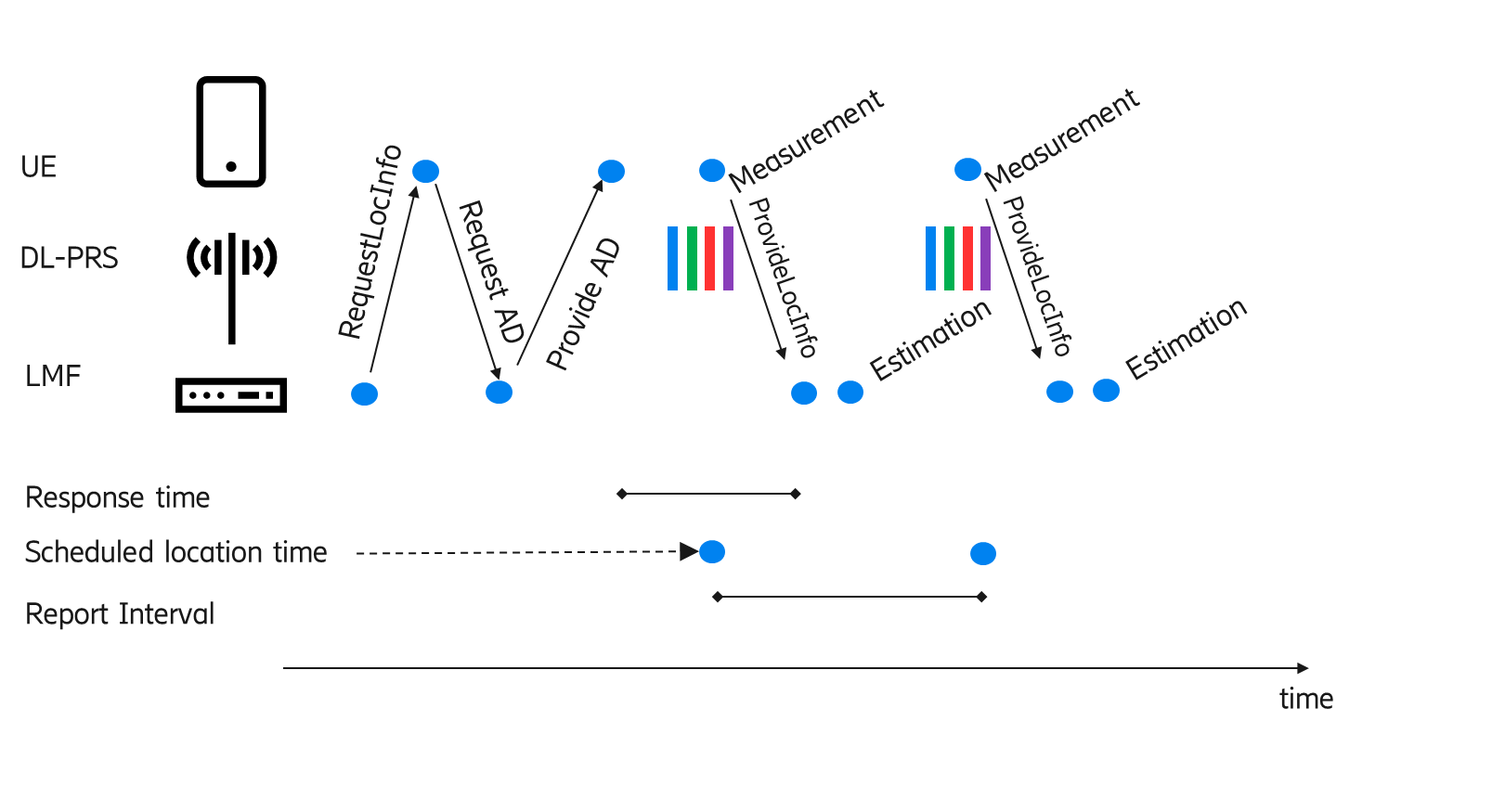 RapporteurJust to clarify.Regarding Ericsson's comment on "scheduled location time". A scheduled location time can be used with a deferred 5GC-MT-LR for periodic or triggered location events, as noted. However, this has no impacts to LPP periodic reporting. LPP periodic reporting is a legacy from UMTS and not supported in the core network. See TS 23.273. 
XiaomiNoWe agree with Ericsson that the measurement reports should be aligned to the DL-PRS occasions to reduce low latency, but we didn’t make any agreements for this, so it seems that the CR is to introduce a new feature.VodafoneYes, With commentsI think we should discuss the feature as such and decide after in which release it might be introduced, but in general we see it beneficial as long it is done with an extra optional capability. NokiaThis seems to be a mix of correction and enhancement. We are open to discussing in the next meeting how to correct the misalignments in the defined times (observation 2 and observation 3) but we do not see the dependency between the periodic reporting and scheduled location time (observation 1).ApplePartiallyWe agree at least with observation 2, which we are open to discuss. Reason for change:LOS-NLOS-Indicator IE description and field description for the field ‘indicator-r17’ are not accurate. This indicator provides two pieces of information: i) whether the propagation path between source and receiver is Line-of-Sight (LOS) or Non-Line-of-Sight and ii) the likelihood of a Line-of-Sight (LOS) propagation path from the source to the receiver, but this is not very clear from the current descriptions.The two IEs, LOS-NLOS-IndicatorType1 and LOS-NLOS-IndicatorType2 have the same description and it is not clear why two similar IEs with same description is defined with different values. With LOS-NLOS-IndicatorType2 value of ‘hardAndsoftvalue, without searching all ASN.1 text, it is not readily obvious how it would be possible to report both hard and soft values when the UE can only report either hard or soft value.Summary of change:Clarified the descriptions for LOS-NLOS-Indicator IE and indicator-r17 field.Clarified that LOS-NLOS-IndicatorType1 is the type of information that can be requested by location server and LOS-NLOS-IndicatorType2 is the type of information that can be supported by target device.Consequences if not approved:Lack of clarity in the specification on how the different LOS-NLOS indicator types are used.LOS-NLOS-Indicator-r17 ::= SEQUENCE {	indicator-r17			CHOICE {			soft-r17				INTEGER (0..10),			hard-r17				BOOLEAN			},	...}–	LOS-NLOS-IndicatorThe IE LOS-NLOS-Indicator provides information on the likelihood of a Line-of-Sight (LOS) propagation path from the source to the receiver.[…]–	LOS-NLOS-IndicatorType1The IE LOS-NLOS-IndicatorType1 provides information on the LOS-NLOS-Indicator type.–	LOS-NLOS-IndicatorType2The IE LOS-NLOS-IndicatorType2 provides information on the LOS-NLOS-Indicator type.CompanyYes/NoCommentsCATT1st change is not essential since the spec is clear enough.2nd change is supported because it is useful for the reader.ZTEPartially YesSince the ‘likelihood’ can include ‘impossible’ and ‘possible and probability’, we think the  ‘’ is not needed;The ‘’ is ok to us, SOFT has a value range of 0-10, in which 0 indicates NLOS, we think value {1,2,...10} indicate LOS. In addition, value 0.1 may indicate it is very unlikely to be a LOS (i.e., value 0.1 may be assumed as NLOS by the receiver)2nd change is supported because it is useful for the reader.OPPO1st change is not needed. 2rd change is OK.EricssonYesThe changes look reasonable and needed; however correct interpretation should be “OR” rather then “and” as it is choice:The IE LOS-NLOS-Indicator provides information on , orthe likelihood of a Line-of-Sight (LOS) propagation path from the source to the receiver.indicatorThis field provides information on , orthe likelihood of a Line-of-Sight propagation path from the source to the receiver and has the following choices:INTELnot clear why it is needed. SamsungSame view with CATT and OPPO.vivoNoAgree with rapporteur that two changes are not essential. LGNo butBoth are not essential. For 1st change, current spec is clear enough. 2nd change is not essential (because each type is used in different message i.e. request or provide, there is no confusion between two types), but change would be helpful for read specification. XiaomiYesIt makes the spec clearer.NokiaYes (Proponent)The rapporteur’s explanation that “the CHOICE 'hard' provides the probability in granularity of 1” made us look at the definition from a different perspective. Value 0 means likelihood 0 which means the propagation path is definitely not a LoS path (which means it is definitely a NLoS path) and value 10 means likelihood 1 which means the propagation path is definitely a LoS path. Intermediate values for e.g., 2, means likelihood 0.2 which means the propagation path is 20% likely a LoS path. So, we will think of an alternate TP to make this field description better by describing it in terms of likelihood of LOS path.We prefer to include the 2nd change also to improve the specification readability especially since the LOS-NLOS-IndicatorType2 has an ENUMERATED value of handAndsoftvalue while the LOS-NLOS-Indicator has a CHOICE between soft or hard and a casual reader wonders why. An explicit clarification avoids confusions. We did not see such issues when looking at the Granularity1 and Granularity2 fields ENUMERATED values. AppleNoThe existing text is absolutely fine–	LOS-NLOS-IndicatorThe IE LOS-NLOS-Indicator provides information on the likelihood of a Line-of-Sight (LOS) propagation path from the source to the receiver.-- ASN1STARTLOS-NLOS-Indicator-r17 ::= SEQUENCE {	indicator-r17			CHOICE {			soft-r17				INTEGER (0..10),			hard-r17				BOOLEAN			},	...}-- ASN1STOPLOS-NLOS-Indicator field descriptionsindicatorThis field provides information on the likelihood of a Line-of-Sight propagation path from the source to the receiver -	soft: '0' indicates 
Scale factor 0.1; range 0 to 1.-	hard: .Reason for change:expectedAoA is one possible choice of assistance information that can be provided to the UE for DL-AoD positioning (in the nr-DL-PRS-ExpectedAoD-or-AoA field in the NR-DL-PRS-AssistanceData). Currently, the specification is not clear why the ‘Expected AoA’ assistance is needed for the UE when there is no DL-AoA UE measurement specified (only UL-AoA measurement by gNB is specified in TS 38.215). Also, the use of this angle-based assistance information for timing methods like DL-TDOA and multi-RTT positioning also, is not clear. It is out understanding that according to RAN1 it is up to UE implementation how the UE uses this ‘Expected AoA’ assistance (same applies to the ‘Expected AoD’ assistance also) and there are no requirements or restrictions imposed for UE measurements. Nevertheless, it is good to clarify the usage of expectedAoA and expectedAoD assistance with some examples so that implementation has some idea of why this assistance data is signalled to the UE. One common usage for both DL-AoD and timing based positioning methods DL-TDOA and multi-RTT is for determination of LOS/NLOS of the propagation path used for the measurement.Summary of change:Clarified the field description for nr-DL-PRS-ExpectedAoD-or-AoA listing some example usage of the expectedAoA and expectedAoD assistance information.Consequences if not approved:Lack of information in specification about the usage of ‘Expected AoA’ and ‘Expected AoD’ assistance information.nr-DL-PRS-ExpectedAoD-or-AoAThis field specifies the expected AoD or AoA in the Global Coordinate System (GCS) at the target device location together with uncertainty.-	expectedDL-AzimuthAoD: This field specifies the expected azimuth angle of departure.
Scale factor 1 degree; range 0 to 359 degrees.-	expectedDL-AzimuthAoD-Unc: This field specifies the (single-sided) uncertainty of the expected azimuth angle of departure. If this field is absent, it indicates maximum uncertainty (60 degrees).
Scale factor 1 degree; range 0 to 60 degrees.-	expectedDL-ZenithAoD: This field specifies the expected elevation angle of departure.
Scale factor 1 degree; range 0 to 180 degrees.-	expectedDL-ZenithAoD-Unc: This field specifies the (single-sided) uncertainty of the expected elevation angle of departure. If this field is absent, it indicates maximum uncertainty (30 degrees).
Scale factor 1 degree; range 0 to 30 degrees.-	expectedDL-AzimuthAoA: This field specifies the expected azimuth angle of arrival. 
Scale factor 1 degree; range 0 to 359 degrees.-	expectedDL-AzimuthAoA-Unc: This field specifies the (single-sided) uncertainty of the expected azimuth angle of arrival. If this field is absent, it indicates maximum uncertainty (60 degrees).
Scale factor 1 degree; range 0 to 60 degrees.-	expectedDL-ZenithAoA: This field specifies the expected elevation angle of arrival. 
Scale factor 1 degree; range 0 to 180 degrees.-	expectedDL-ZenithAoA-Unc: This field specifies the (single-sided) uncertainty of the expected elevation angle of arrival. If this field is absent, it indicates maximum uncertainty (30 degrees).
Scale factor 1 degree; range 0 to 30 degrees.CompanyYes/NoCommentsHuawei, HiSIliconNoIt is up to the UE how to use this AD and there is no need to reflect this in the specCATTNoUsually, an example of UE implementation is not supposed in spec.ZTENoOPPONoEricssonNOAgree with Huawei and CATTIntelNodo not need to provide example. SamsungNovivoNoIt is up to UE implementation. No spec change is needed.LGNoXiaomiNoNokiaYes (Proponent)The RAN1 specification 38.214 or the RAN2 specification 38.305 or 37.355 not providing any clues as to the use of AoA related information at the UE, which until recently was only an UL concept, is the source of the confusion. We thought we could add some clues about the use of expectedAoA in the field description rather than add a stage-2 description.AppleNoReason for change:1 based on RAN4 updated UE feature list for NR in  R2-2301997/R4-2300820, RAN4 has updated 14-2 as per band, and also removed M=1, 2, i.e. Capability of supporting reduced number of samples for PRS measurement in RRC_inactive state since M=3 is also supported. RAN2 has changed it to per band in previous meeting, only field description needs to be updated. 2 RAN1 agreed ( R1-2302026)•	Send an LS to RAN2 that UEs supporting Rel-16 FG 16-1 and Rel-17 FGs 27-13a/14a should support RSRPP reporting for K=1 or 2 additional paths.Summary of change:1 Added M=3 for the field description of  supportedDL-PRS-ProcessingSamples-RRC-Inactive2 Clarify that UEs supporting Rel-16 FG 16-1 and Rel-17 FGs 27-13a/14a should support RSRPP reporting for K=1 or 2 additional paths.Consequences if not approved:1 Not consistent with RAN4;2 Additional requirement on UEs supporting Rel-16 FG 16-1 and Rel-17 FGs 27-13a/14a is missing14-2PRS measurement for reduced sample in RRC_inactive stateCapability of supporting reduced number of samples for PRS measurement in RRC_inactive state[27-17]The reduced number of  samples for PRS measurement in RRC_inactive state cannot be supported. The UE is assumed to support M=4 only.Per supportedDL-PRS-ProcessingSamples-RRC-InactiveIndicates the UE capability for support of measurements based on measuring M=1 M=2 samples (instances) of a DL-PRS Resource Set in RRC_INACTIVE state. The UE can include this field only if the UE supports prs-ProcessingRRC-Inactive defined in TS 38.331 [35]. Otherwise, the UE does not include this field.Agreement:Send an LS to RAN2 that UEs supporting Rel-16 FG 16-1 and Rel-17 FGs 27-13a/14a should support RSRPP reporting for K=1 or 2 additional paths.From RAN1 perspective, no ASN.1 impact is foreseen.supportOfDL-PRS-FirstPathRSRPIndicates whether the target device supports DL-PRS RSRPP of first path measurement for DL-TDOA. The UE can include this field only if the UE supports prs-ProcessingCapabilityBandList. Otherwise, the UE does not include this field.CompanyYes/NoCommentsHuawei, HiSIliconYesThis is aligned with the R1 LSCATTYesZTENo for 14-2M can not be 3 according to RAN4’s spec. Deleting M=1,2 is just because M=1 or 2 should not be determined by UE capability, it should be determined according to the criteria defined by RAN4 in 38.133. but M can only be 1 or 2 [Intel] thanks for spotting this. Agree no M=3. And the UE should determine whether 1 or 2 will be used based on the criteria defined by RAN4. Therefore, the simple way for us is to use sentence from RAN4 feature list in the field description, i.e. supportedDL-PRS-ProcessingSamples-RRC-InactiveIndicates the UE capability for support of measurement  in RRC_INACTIVE state. The UE can include this field only if the UE supports prs-ProcessingRRC-Inactive defined in TS 38.331 [35]. Otherwise, the UE does not include this field.OPPOOK for second changeIt is better the field description referred to the RAN4 ‘s spec regarding the M value. EricssonYesIntelYes with suggested changesAdded response on ZTE’s comments. LenovoComment to 2nd changeIn the description of “supportOfDL-PRS-FirstPathRSRP” we wonder about the “should support”. It comes from RAN1 LS but we wonder whether it should better say “shall support” since “should” is just a recommendation and we normally don’t use a recommendation in the context of UE capabilities.The UE supporting additionalPathsReport and supportOfDL-PRS-FirstPathRSRP should support RSRPP reporting for K=1 or 2 additional paths.[Intel] agree with Lenovo, “shall” is the right word here. SamsungYesOk for the first change with the revision by Intel.Ok for the second change with the update by Lenovo. vivoYesSame view with Samsung.LGYesSame view with Samsung.XiaomiNokiaYesThe changes proposed by Intel in response to ZTE looks good to us. With that clarification, we are OK with the CR.AppleYesAgree with SamsungsupportedDL-PRS-ProcessingSamples-RRC-InactiveIndicates the UE capability for support of measurements in RRC_INACTIVE state. The UE can include this field only if the UE supports prs-ProcessingRRC-Inactive defined in TS 38.331 [35]. Otherwise, the UE does not include this field.supportOfDL-PRS-FirstPathRSRPIndicates whether the target device supports DL-PRS RSRPP of first path measurement for DL-TDOA. The UE can include this field only if the UE supports prs-ProcessingCapabilityBandList. Otherwise, the UE does not include this field.